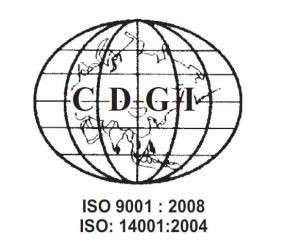 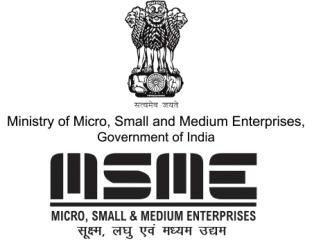 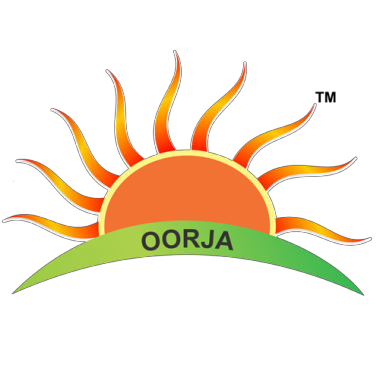 MSME TECHNOLOGY DEVELOPMENT CENTRE (CDGI)MINISTRY OF MICRO, SMALL & MEDIUM ENTERPRISES, GOVT. OF INDIAA1/1, Industrial Area, Jalesar Road, Firozabad 283203, Uttar Pradesh•www.cdgiindia.net  | Email: msme.cdgi@gmail.comCOURSE CURRICULUM FOR ORGANIC & HYDROPONIC FARMINGTopics 